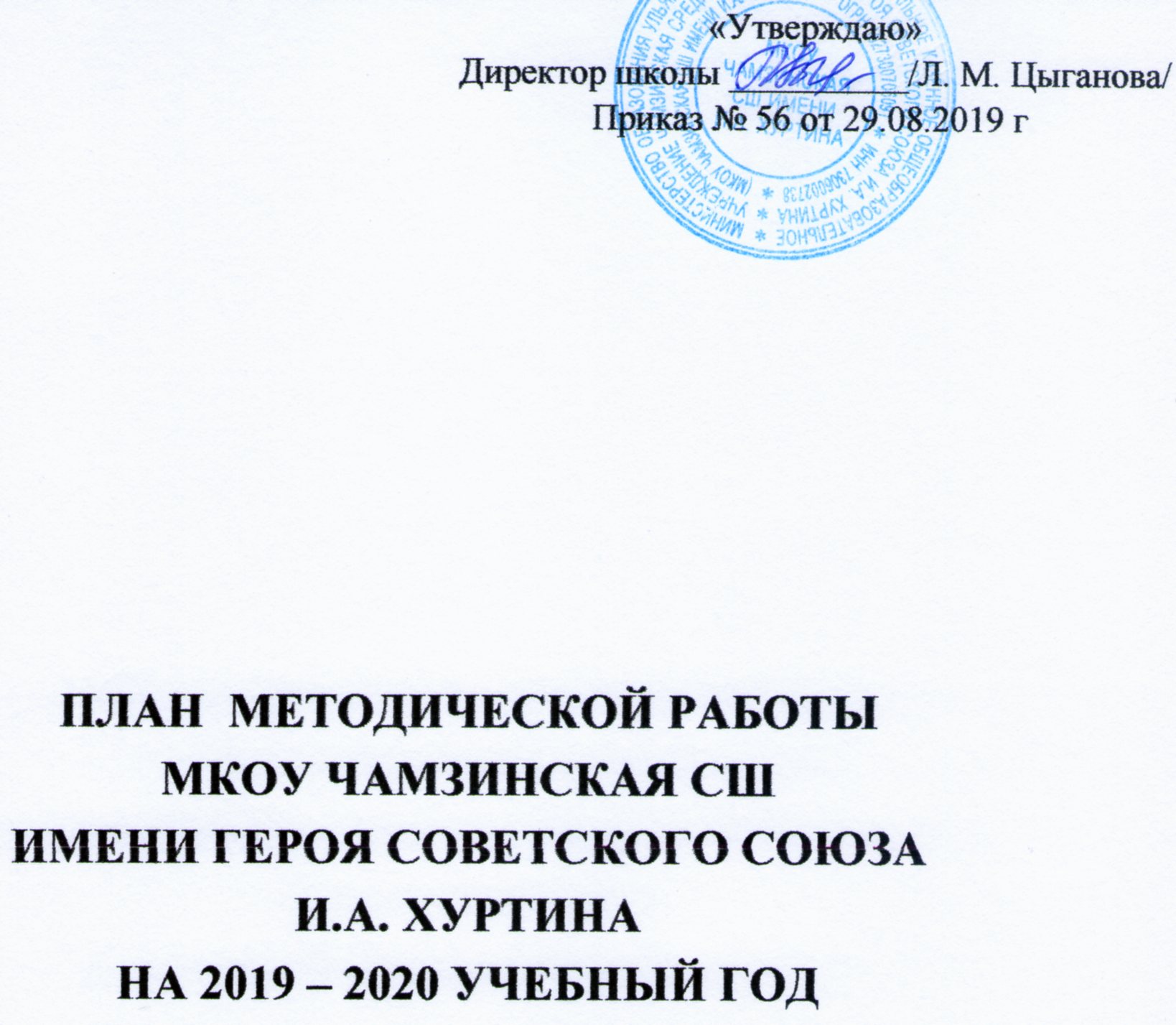 Методическая тема школы: «Повышение качества образования на основереализации системно-деятельностного подхода в обучении, воспитании, развитии обучающихся»Цель методической работы школы:Развитие ключевых компетенций обучающихся на основе использования современных педагогических технологий и методов активного обучения.Задачи методической работы:Создать условия для самореализации учащихся в учебно - воспитательном процессе и  развитии их  ключевых компетенций.Выявить накопленный опыт по отработке современных технологий, наметить пути развития использования этих технологий. Учителя школы работают над этой темой третий  год.Перед методической службой школы поставлена цель: создание условий для повышения профессионального мастерства преподавателей на основе обмена опытом, самообразования и курсовой переподготовки.Для ее реализации сформулированы следующие задачи:Реализация системно-деятельностного подхода в обучении и воспитании. Работа по федеральным государственным образовательным стандартам (отслеживание результатов работы по ФГОС в 1 – 9-х классах; изучение документов, подготовка нормативных и методических материалов);Совершенствование педагогического мастерства учителей. Внедрение современных педагогических технологий обучения и воспитания, информационных образовательных технологий. Адаптация образовательного процесса к запросам и потребностям личности; ориентация обучения на личность учащихся; обеспечение возможности еѐ самораскрытия; создание системы поиска и поддержки талантливых детей. Включение в систему единого информационного  образовательного пространства «Сетевой город».Развитие профильного обучения. Реализация принципов сохранения физического и психического здоровья субъектов образовательного процесса, использование здоровьесберегающих технологий в урочной и внеурочной деятельности.Духовно-нравственное, патриотическое и гражданское воспитание через повышение воспитательного потенциала урока. Выявление, обобщение и распространение положительного опыта творчески работающих учителей. Продолжать создавать банк методических идей и наработок учителей школы. Внедрение технологии разработки уроков с использованием электронной поддержки.  Усиление контроля за уровнем преподавания учебных дисциплин педагогами школы. Формы методической работы:а) работа педсоветов;б) работа методического совета школы;в) работа методических объединений;г)  работа педагогов над темами самообразования;д) открытые уроки;е) обобщение передового педагогического опыта учителей;ё) внеклассная работа;ж) аттестация педагогических кадров, участие в конкурсах и конференциях;з) организация и контроль курсовой подготовки учителей.План работы методического совета школы:Перспективный план аттестации педагогов МОУ Чамзинская СОШна  2019 - 2023 годПлан курсовой подготовки 2019 – 2021 уч. год№МероприятияСрокиФормыОтветственныеФорма представления результатовОрганизационно-педагогическая, учебно-методическая и внеурочная деятельностьОрганизационно-педагогическая, учебно-методическая и внеурочная деятельностьОрганизационно-педагогическая, учебно-методическая и внеурочная деятельностьОрганизационно-педагогическая, учебно-методическая и внеурочная деятельностьОрганизационно-педагогическая, учебно-методическая и внеурочная деятельностьОрганизационно-педагогическая, учебно-методическая и внеурочная деятельность1Принятие плана работы на 2019 – 2020 уч. год.Принятие планов работы школьных методических объединений.августзаседаниеПС ЗДУВРПлан методической работы2Рассмотрение и утверждение рабочих программ учителей-предметников.августЗаседание МСДиректорЗДУВРРабочие программы3Разработка и утверждение образовательных программ.до 30 августаЗаседание ПСЗДУВРЗДВРОбразовательные программы НОО, ООО, СОО4Контроль обеспеченности учебниками, в том числе профильными и соответствующими ФГОС НОО и ФГОС ООО.августВШКЗДУВРБиблиотекарьПеречень УМК, используемых в учебном процессе в 2019-2020  уч.годуСД5Использование контрольно-измерительных материалов оценивания результатов освоения образовательных программ НОО, ООО, СООавгустзаседание МСУчителя-предметникиПротокол МС6Проведение недели немецкого языка.октябрьпредметная неделяЕрмохина О. Н.План проведения предметной недели7Проведение школьных предметных олимпиадоктябрьЗаседание МСЗДУВРРук-ли ШМОВедомости с результатами олимпиад8Проведение недели русского языка и литературыноябрьпредметная неделяГурьянова Е.П.Аралиина Л.Н.План проведения предметной недели9Проведение недели информатикидекабрьпредметная неделяАлеферчук С. С. предметная неделя10Проведение недели биологиидекабрьПредметная неделяСорокина Л. А. План проведения предметной недели11Проведение недели историимартпредметная неделяВолгина Н.А.План проведения предметной недели, разработки мероприятий.12Рассмотрение и утверждение материалов для промежуточной аттестациимартзаседание МСАралина Л.Н.Протокол МС13Неделя физикиапрельпредметная неделяЦыганова Л.М.План проведения предметной недели, разработки мероприятий.14Неделя математикиапрельпредметная неделяФросина Н.Н.План проведения предметной недели, разработки мероприятий.15Открытый классный час в 4 классе «Прощание с начальной школой»майоткрытый кл.часПершанина Е. Г.разработка мероприятия16Анализ методической работы майЗаседание МСЗДУВРПротоколы МС17Результаты государственной итоговой аттестации выпускников 9 класса.июньПСДиректорЗДУВРЗаседание ПС18Результаты государственной итоговой аттестации выпускников 11 класса.июньПСДиректорЗДУВРЗаседание ПСРАБОТА С КАДРАМИРАБОТА С КАДРАМИРАБОТА С КАДРАМИРАБОТА С КАДРАМИРАБОТА С КАДРАМИРАБОТА С КАДРАМИПовышение квалификацииПовышение квалификацииПовышение квалификацииПовышение квалификацииПовышение квалификацииПовышение квалификации1Своевременное прохождение аттестации учителями. Своевременность подачи документовПо плану аттестацииСДПредседатель аттестациооной комиссии, ЗДУВРАттестационные материалы2Подготовка перспективного плана аттестацииАвгустЗДУВРПлан аттестации3Составление плана курсовой подготовкиАвгустЗДУВРПлан курсовой подготовки4Информирование о курсах повышения квалификациив течение годаСДЗДУВР5Заявка на прохождение курсов повышения квалификации в 2021 году.МайЗДУВРЗаявкаПовышение профессионального мастерстваПовышение профессионального мастерстваПовышение профессионального мастерстваПовышение профессионального мастерстваПовышение профессионального мастерстваПовышение профессионального мастерства1Посещение учителями конференций, научно-методических семинаров, заседаний РМО, открытых уроковВ течение годаАдминистрация2Работа учителей по методическим темамПостоянноСамообразованиеЗДУВР3Изучение опыта работы учителей, подлежащих аттестациипо графику ВШКСДАдминистрацияСправка, СД4Изучение и внедрение в педагогическую практику передового педагогического опытав течение годаСамообразованиеРуководители ШМОПротоколы ШМО5Конкурс профессионального мастерства «Учитель года»декабрьАдминистрацияРуководители ШМОУчастие в конкурсе7Педагогические советы по темам:Анализ работы  школы за 2018/19 уч.год и задачи  на новый учебный год.«Современные образовательные технологии в учебно-воспитательном процессе»«Формирование учебной мотивации школьников как одно из ведущих условий повышения качества обучения и показатель результативности образовательного процесса»«Профессиональное самоопределение как средство социализации и адаптации учащихся в современных условиях»О допуске обучающихся  9 и 11 классов  к государственной  итоговой аттестацииАнализ промежуточной аттестации. О переводе учащихся 3 -8, 10  классов.Об окончании  государственной итоговой аттестации обучающихся 9 класса и вручении аттестатов об основном общем образованииДиректорЗДУВРЗДВРПротоколы заседаний ПС№ п\пСодержаниеСрокиОтветственныеФорма отчета1Заседание №1:1. Основные задачи методической работы на 2019-2020учебный год.2. Обсуждение и утверждение плана методической работы школы  на 2019-2020 учебный год.3. Согласование рабочих программ по предметам.4. Согласование перечня контрольно-измерительных материалов для оценивания результатов освоения основной образовательной программы НОО, ООО, СОО на 2019 – 2020 уч. г.5. Согласование тем итоговых индивидуальных проектов.августАралина Л.НПротокол МС 2Заседание №2:1.Итоги школьных  олимпиад по предметам. Подготовка к муниципальному этапу Всероссийской олимпиады школьников.2.Состояние работы над индивидуальным итоговым проектом выпускников 9 класса. 3. Об организации внеурочной деятельностипредметам 4.  Профессиональный педагогический конкурс «Учитель года». Методические рекомендации кпн О. Н. Ермохиной.ноябрьАралина Л.Н.Аралина Л.Н.Федянина В.Н.Ермохина О. Н.Протокол МС 3Заседание №3:1. Подготовка к проведению ВПР.2. Система работы учителя по формированию универсальных учебных действий  (Из опыта работы учителей).февральАралина Л.Н.Шугаева Е.Н.Протокол МС 4Заседание №4:Анализ выполнения государственных программ по предметам.Анализ работы МС за год.май.Протокол МС №п\пФ.И.О.Занимаемая должностьРазряд,категорияДата присвоения категорииДата предстоящей аттестации1Алеферчук С.С.ЗД по ИКТучитель1Распор. МОиН Ульяновской обл.№ 593-р  07.04.2018до  07.04.2023 г2Аралин А.Е.учитель1Распор.Минобрнауки Ульяновской обл.№ 2475 -р  27.12.2017до  27.12. 2022 г3Аралина Л.Н.ЗДУВРучитель1Распор. МОиН Ульяновской обл.№896-р от 03.05.2017до  03.05. 2022 г.4Волгина Н..А.учитель1Распор.Минобрнауки Ульяновской обл.№ 3417 -р  29.11.2013до 29.11.20018 г.5Гурьянова Е.П.учительвысшаяРаспор.Минобрнауки Ульяновской обл.№ 1215 -р  03.07.2018до 03.07.2023 г.6Дундукова О.Н.соц. педагогсоотв. заним. должн.Приказ по школе № 53 от 30.12.2016до 30.12.2021 г.7Ермохина О.Н.учительвысшаяРаспор. МО Ульяновской обл.№282-р 26.02.2014до 26. 02. 2018 г.8Першанина Е.Г.учительсоотв. заним. должн.Пр. по школе № 32 -а  от 28.10.15до 28.10.2020 г.9Рубцова О.В.учительвысшаяРаспор. МО Ульяновской обл.№2321-р 06.12.2017до  06.12.2022 г.10Сорокина Л.А.учительвысшаяРаспор. МОиН Ульяновской обл.№ 687-р  10.04.2017до 10. 04. 2022 г.11Сорокина Т.В.учительсоотв. заним. должн.Приказ по школе №14 от 22.04.2015до  22.04 2020 г.12Федянина В.Н.ЗДВРучительвысшаяРаспор. МОиН Ульяновской обл.№ 1345-р  25.06.2015до 25. 06. 2020г.13Фросина Н.Н.учитель1Распор. МОиН Ульяновской обл.№ 478-р  26.03.2014до 26.03. 2019 г.14Цыганова Л.М.директоручитель1Распор. МОиН Ульяновской обл.№ 142-р  29.01.2015до 29.01.2020 г.15Шугаева Е.Н.учительвожатая1Распор. МОиН Ульяновской обл.№ 831-р  28.05.2014до 28.05.2019 г.№п\пФ.И.О.Ф.И.О.Прохождение курсовой подготовки.ПредметСроки   КПК1Алеферчук С. С.Алеферчук С. С.2018информатика,2021 г2Аралин А. ЕАралин А. Е2018, технология2021 г.3Аралина Л.Н.Аралина Л.Н.2018, ЗДУВР 2018 русский язык и литература2021 г4Волгина Н. А.Волгина Н. А.2017история, обществознание2020 г.5Гурьянова Е. П.Гурьянова Е. П.2018,русскийязык и литература2021 г66Дундукова О. Н.2018,соц.педагог2021 г77Ермохина О. Н.2018, немецкий язык, 2021 г88Першанина Е. Г.2018,  начальные классы,2018,(коррекционное обучение)2021 г9   9   Рубцова О. В.2018, (коррекционное обучение)2020 г1010Сорокина Л.А.2018, химия, биология2021 г1111Сорокина Т. В.2018  технология2021 г1212Фросина Н. Н.2018 математика,2021 г1313Федянина В. Н.2018, учитель2018, ЗДВР2021 г1414Цыганова Л. М.2018, физика,директор школы2021 г1515Шугаева Е. Н.2018, (коррекционное обучение)2021 г